«Майский жук»(лепка)Какие красивые эти майские жуки, какие у них перламутровые панцири, которые сверкают и переливаются на солнце. Насекомые достаточно крупные, но они не только ползают по земле и листьям, но также еще и летают. Если дети не боятся их, то обязательно ловят руками и сажают в стеклянную баночку или же они делают для них маленький домик из картонной коробки. Возиться с жуками очень интересно, но они не будут жить в неволе, а обязательно найдут выход, чтобы улететь. Настоящего майского жука, который никогда не улетит, а будет всегда сидеть на детской полочке с поделками можно слепить из пластилина. Для лепки жука из пластилина подготовьте: 2 основных цвета пластилина – зеленый и черный; стеку (лопаточку) или зубочистку; проволоку по желанию. Как слепить майского жука поэтапно: Зеленый цвет понадобится нам для создания туловища большого насекомого, начиная с панциря и заканчивая головой. Если вы возьмете пластилин другого цвета, то у вас получится другой жук, например, подойдет черный, серый или коричневый. Но все же хочется сделать именно майского жука. К тому же, поверхность должна быть неоднородной, переливающейся. Лучше было бы, если бы вы смешали сразу несколько оттенков зеленого, чтобы фактура получилась необычной, мраморной, цвет был неоднородным.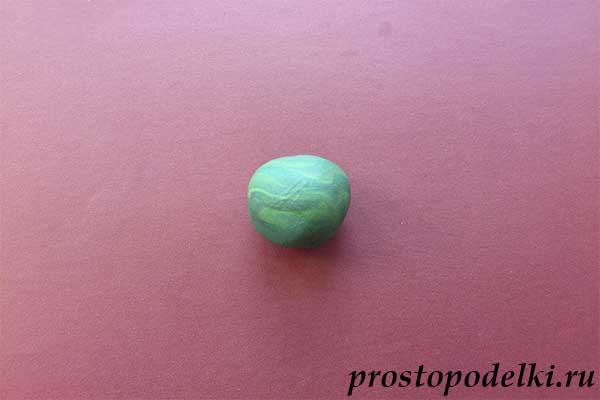 Сделайте две основные части жука – продолговатую спинку и шарик-голову из полученного зеленого пластилина. Естественно, туловище должно быть в 3-4 раза больше, чем голова.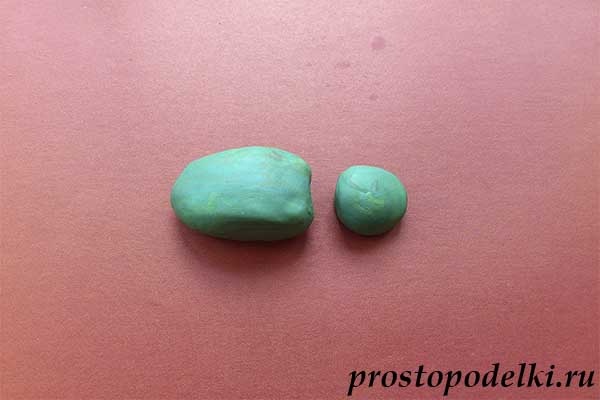 Скрепите две части, придавите друг к другу или воспользуйтесь зубочисткой для крепления. Нарисуйте по длине спины бороздку по центру, отделяя друг от друга крылышки насекомого.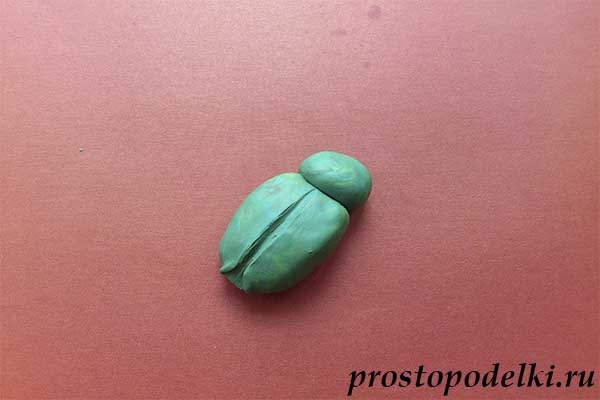 Подготовьте еще один очень маленький зеленый шарик для передней части головы и мелкие бусинки черного цвета для усиков.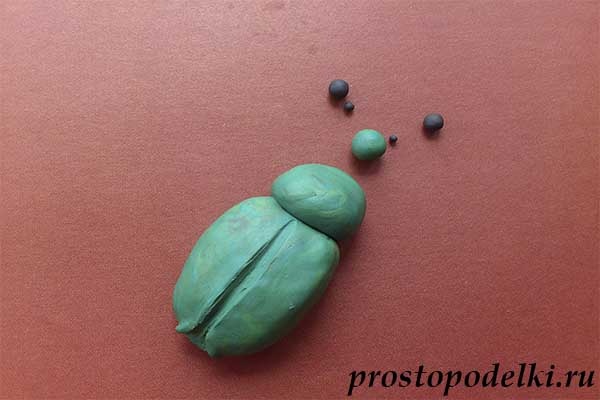 Приклейте зеленый шарик впереди, добавьте крупинки – глазки черного цвета и два маленьких усика, которые должны быть у каждого насекомого. Чтобы в дальнейшем сделать 6 ножек, подготовьте черные мягкие шарики.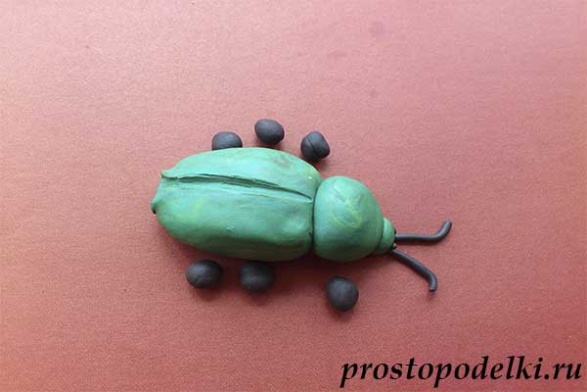 Вытяните шарики в тонкие ниточки и прикрепите к брюху в виде лапок. По желанию внутри каждой лапки можно замаскировать кусочек проволоки, чтобы была крепкая поделка.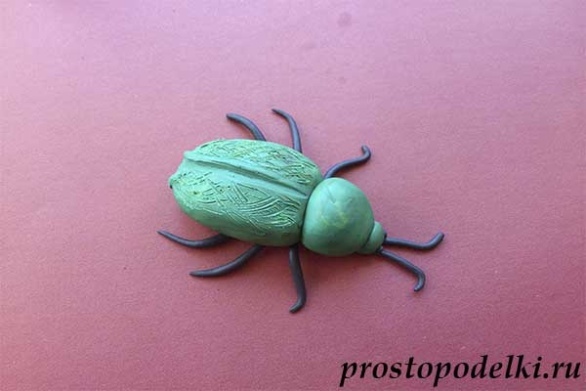 Далее нужно нарисовать шероховатость на панцире. Для этого воспользуйтесь зубочисткой и нанесите мелкие бороздки произвольным способом.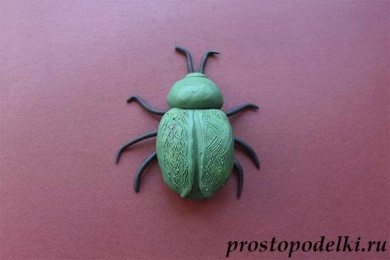 